Las Trampas Branch 116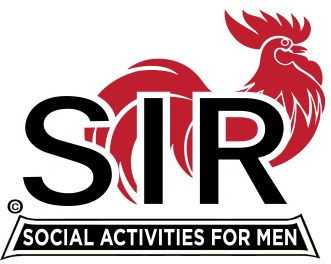 BEC Meeting Agenda August 23rd, 2022, 9:15 AM at Boundary Oaks The Mission of SIR is to enhance the lives of our members through fun activities, events and luncheons – while making friends for life.9:15 am	Call to order; Secretary, Paul Ramacciotti, confirm a quorum and Approval of July 18th 2022 BEC meeting minutes	 9:20		Standing ReportsTreasurer - Alan Fitzgerald – Financial UpdateMembership – Phil Goff   RAMP Department Head Reports:Recruitment, Don SchroederActivity Coordinator Mike Ward and Jeff JohnsonMember Relations David Harris  Publicity Al Farbman notesCovid Compliance - Kevin Donahue (BA.5 and any related updates etc.)9:35		 Old BusinessLunch Estimate Risks and August/Sept Boundary accommodation (Mike Schneider)Late cancellations after Thursday prior to LuncheonCount accuracy or RSVP?9:45		Little SIR Updates – Roger Craig	Speaker Update   (Roger Craig, Paul Freitas)Birthday Boys 			 9:50	Misc. Updates & New BusinessVote for Officer Slate at Membership MeetingChristmas Party  Question of Luncheon Attendance (required or an activity)Review letter responses and member dispositionGuest and new member lunch reimbursement policy reviewBoundary Oaks Branches, Area Branches, and Overlapping OpportunitiesContact Plan for Activity SharingVolunteers Needed: Recruiting Assistants, Speaker Team Member, Member Relations Assistants10:15 am 	Adjourn; For Lunch Preparations